Custer County Library BoardMinutesMarch 16, 2022						     	 	Custer County LibraryThe Custer County Library Board of Trustees met at 1:00 p.m. on Wednesday, February 16th at the Custer County Library.  Persons in attendance were Library Director Doris Ann Mertz and Trustees Renée Starr, Dave Sutton, Cheryl Dillon, Marcy Swanda, and Katie Wiederholt.  Marcy chaired the meeting and called it to order at 12:58 p.m.  AGENDA CHANGES/CORRECTIONS MINUTESFebruary 16th Board Minutes:  Renée made a motion to approve the December 15th board minutes.  Dave seconded the motion. The motion carried  TREASURER REPORT:  GENERAL CHECKING:  		$16,203.71 as of March 1, 2022	COUNTY SPREAD SHEET:  	Balance:  $229,125.25 		Expended:  15.84%LIBRARIAN REPORT:    Trustees received a copy of the Librarian Report discussing the topics below via email prior to the meeting.  The Librarian Report is attached to and is part of this month’s Minutes. Foundation – Addition to written report:  The library recently received a donation from Pam and Gary Lipp, Terry and Vera Ellerton, and Karen and Steve Hammer, in memory of Florence Ellerton.  They donated $460 to the Hermosa Library and $460 to the Custer Library.  (Florence lived in and used the libraries in both communities and has children living in both communities.)  After Doris Ann showed Pam and Karen the Foundation Donor Tree, they decided to make the donation to the Foundation, so a leaf could be added in memory of their mom.  They wanted to do that.  Since their donation was only $80 shy of a silver leaf, Doris Ann made a donation in appreciation of Karen Hammer’s support of the Hermosa Library through the years.  She has deposited the $1,000 donation in the Foundation account and will ask them to either start keeping track of donations earmarked for the Hermosa Library or write a check to the Custer County Library, and she will add the $500 to her record. Snowman Felting Story-timesRead Across AmericaDonations to Miller School DistrictSpice ClubCES Family Fun NightWine Bottle PaintingUNFINISHED BUSINESS:  SD Public Library Survey – Doris Ann postponed the presentation to the Commission from their March 9th meeting to their March 30th meeting.  She showed the board the slide show presentation that Kate Shelton prepared for the Commission presentation. Library Technology Plan – Updated plan sent via emailGarden Club Presentation – (Added agenda item update. No action taken.)   Jill Schanzenback has booked Master Gardener Vicky Hoffman for the “Design Beautiful Backyards” training on April 23rd.  After speaking to the Garden Club, they decided to open the entire 20 spots in the class to the public at large and charge a $5 registration fee.  (Garden Club members know about the class and can register just like everyone else.)  The presenter requested a whiteboard and a way to present her PowerPoint presentation.  Jill suggested that we use Garden Club funds to purchase a nice, large mobile whiteboard for all groups to use when they rent the Pine Room.  Jill will get the class handouts from Vicki and modify them from a slide show format to standard handout format to reduce the number of pages to copy.  The Garden Club will write the press release for the newspaper, and the library will create flyers and market the class on Facebook.   NEW BUSINESS:  Board Orientation – Doris Ann provided the new trustees with a pocket edition of the South Dakota Guide for Library Boards and reviewed the pages covering “Board Responsibilities” and “Things the Board Needs to Know.”  She also provided them with a copy of the board’s current Bylaws.  Marketing Plan Review – Postponed until April meeting. BHLC Mini-Conference – Marcy, Renée, and Dave plan to attend the all-day training and would like Doris Ann to register them.  Doris Ann requested that the library board close the library on April 25th to allow all staff to attend the Black Hills Library Mini-Conference.  The conference will be hosted by the Rapid City Public Library, which will be closing that day to host the training.  (In-person training opportunities of this type have not been offered since the fall of 2019.)  Cheryl made a motion to close the library on April 25th to allow staff to attend the Black Hills Library Conference.  Dave seconded the motion.  The motion carried.  ANNOUNCEMENTS:AARP Free Tax Prep on Mondays from February 14 to April 11Story-times on Fridays at 10:00 a.m. Movie Night on Friday, March 25th at 6:30 p.m.Book Chat on March 24th at 4:30 p.m.National Library Week is April 3-9 (possible ProCreate/CriCut class to be offered during this week)BHLC Mini-Conference is April 25th from 8:45 a.m. to 4:30 p.m.NEXT MEETING:   April 20that 1 p.m. ADJOURNMENT:   The meeting was adjourned at 1:52 p.m.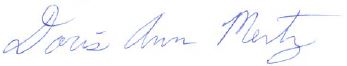 Doris Ann MertzSecretary/TreasurerLibrarian Report – March 2022CCL Foundation:  The Foundation held a meeting on February 24th at 1:00 p.m.  They transferred almost $9,000 from the checking account to Edward Jones and transferred some funds from the Edward Jones Corporate Select Account to the Edward Jones Guided Solutions Account based upon the recommendation from their representative, Kris Zerbe.  Their next meeting is on May 26th at 1 p.m. at the Hermosa Branch Library. Snowman Felting:  Brenda Anderson of Busy Ewe Farms led a Snowman Felting class on February 17th, and we had 13 participants.  We paid for kits for the first 12 to register.  We had many participants who had not attended previous library programs.  Brenda sold kits for other projects to most of the participants and would be happy to offer a program at the library again.  Storytimes:  Storytime attendance has been in the mid-20s.  Recent themes include Hedgehogs, Dr. Seuss (2), and St. Patrick’s Day.     Read Across America:  Thea put out an offer to the teachers at Custer and Hermosa Elementary School that we would be guest readers during Read Across America week.  Mrs. Wahlstrom who runs the library took us up on the offer.  We read Dr. Seuss books to 36 kids in her 3rd grade and 4th grade classes on Tuesday, March 1st.  Donations to Miller School District:  After a request from Tiffany French, the Guidance Counselor for Custer High School, we sent nine boxes of books to the Miller School District.  The school had burned down recently, and they were in desperate need of books for the students.  We pulled some books from our Book Sale and weeded several sections of the library to send this donation.  We didn’t have time to weed the Juvenile Non-Fiction before they picked up the books.  We will weed that section and send some more books for the next pick-up.  Spice Club:   The March Spice Club focused on the 10th focused on corning spices and had 16 attendees.   CES Family Fun Night:  Custer Elementary School held a Family Fun Night on March 14th from 5 to 6:30 p.m.  The library had a booth and offered games and activities as well as information on our 1,000 Books Before Kindergarten Program and Summer Reading Program.  The event had 313 student attendees plus their families.  Wine Bottle Painting:  The March Adult/Teen Craft was Wine Bottle Painting, and 21 people have registered to attend.  